§2161.  Notice to district attorney and Attorney General of all petitions for pardon or commutationOn all petitions to the Governor for pardon or commutation of sentences, written notice thereof shall be given to the Attorney General and the district attorney for the county where the case was tried at least 4 weeks before the time of the hearing thereon, and 4 weeks' notice in a newspaper of general circulation in said county. If the crime for which said pardon is asked or for which commutation of sentence is sought is punishable by imprisonment in the State Prison, the Attorney General or the district attorney for the county where the case was tried shall, upon the request of the Governor, attend the meeting of the Governor or the Parole Board at which the petition is to be heard and the Governor shall allow said district attorney his necessary expenses for such attendance and a reasonable compensation for said district attorney's services to be paid from the State Treasury out of the appropriation for costs in criminal prosecutions. The Governor may require the judge and prosecuting officer who tried the case to furnish him or the Parole Board a concise statement thereof as proved at the trial and any other facts bearing on the propriety of granting pardon or commutation.  [PL 1987, c. 667, §16 (AMD).]SECTION HISTORYPL 1967, c. 428, §2 (AMD). PL 1969, c. 319, §1 (AMD). PL 1973, c. 567, §20 (AMD). PL 1973, c. 625, §289 (AMD). PL 1973, c. 788, §62 (AMD). PL 1975, c. 771, §158 (AMD). PL 1987, c. 667, §16 (AMD). The State of Maine claims a copyright in its codified statutes. If you intend to republish this material, we require that you include the following disclaimer in your publication:All copyrights and other rights to statutory text are reserved by the State of Maine. The text included in this publication reflects changes made through the First Regular and First Special Session of the 131st Maine Legislature and is current through November 1. 2023
                    . The text is subject to change without notice. It is a version that has not been officially certified by the Secretary of State. Refer to the Maine Revised Statutes Annotated and supplements for certified text.
                The Office of the Revisor of Statutes also requests that you send us one copy of any statutory publication you may produce. Our goal is not to restrict publishing activity, but to keep track of who is publishing what, to identify any needless duplication and to preserve the State's copyright rights.PLEASE NOTE: The Revisor's Office cannot perform research for or provide legal advice or interpretation of Maine law to the public. If you need legal assistance, please contact a qualified attorney.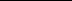 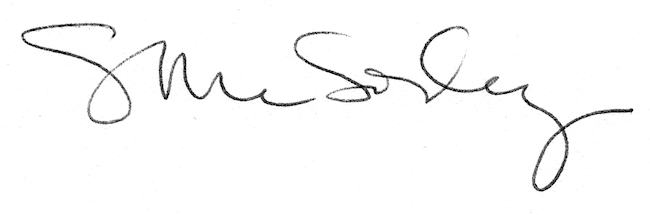 